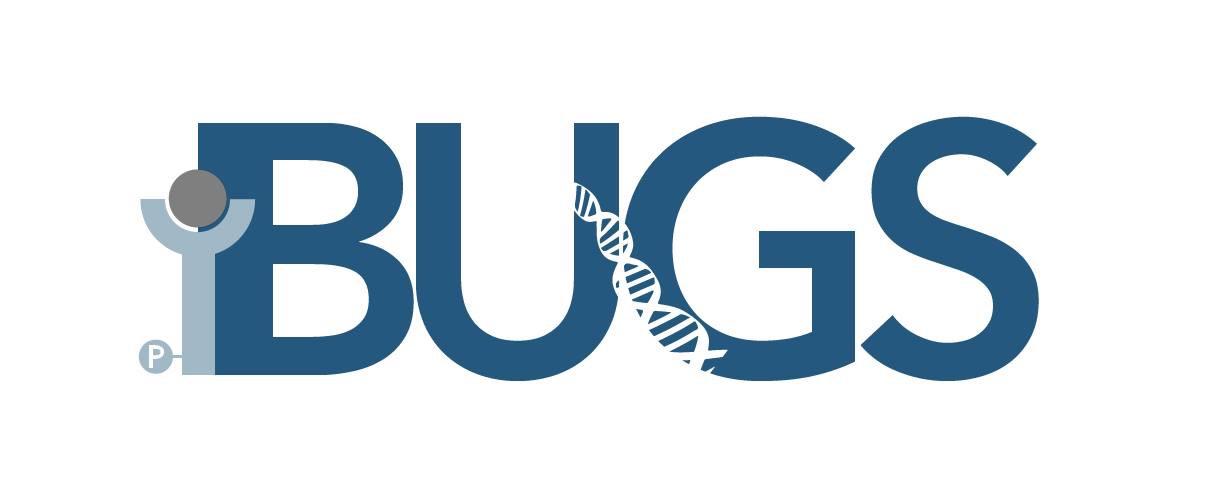 ELECTIONS2019-2020Hello! Welcome to the Biochemistry Undergraduate Society’s (BUGS’) Elections Package for the 2019-2020 year. Firstly, thank you for showing interest in running for one of our many executive positions—we are extremely excited for you. All positions hold equal importance in helping our society function smoothly, and we hope that you find one that aligns with your skill set and character.	We strongly suggest that all candidates read the BUGS constitution, which can be found on our website bugs.sus.mcgill.ca under the ‘About Us’ tab or directly by clicking here. This document outlines the elections process, various requirements, and portfolios of each council position.	In concordance with, Article 13 of our constitution, the timeline of the elections period shall be as follows (dates inclusive):Nomination Period:		March 13th - March 2125 6:00PMCampaign Period:			March 25th 12:00AM – March 29th 11:59PMVoting Period:			March 30th – April 1st 11:59PMThe Nomination Period requires that all prospective candidates amass the required number of signatures on a nomination form and that they submit these forms to the BUGS lounge in McMed 510 by Tuesday March 21th, 6:00PM.The Campaign Period allows candidates to advertise their platforms under the guidelines outlined in the constitution. Specific guidelines will be sent out to those that submit their completed nomination forms on time; subsequently, all violators will be reprimanded accordingly.The Voting Period will take place online through the Computer Task Force (CTF) Election System. Students are permitted to vote only once using their McGill User ID and Password. The votes will be counted and the results will be announced via the McGill Biochemistry Undergraduate Society facebook group (https://www.facebook.com/groups/224143457641738/) and listserv on April 2nd.What am I applying for?	Below are abbreviated descriptions of the elected positions from Articles 6 and 7 of the constitution. To see a full list of duties, please consult the constitution or a current/past member of council.Am I qualified to apply for this position?	There are certain qualifications that must be met when applying for a position. Failure to meet these qualifications will result in a dismissal and reappointment. Please inform yourself by reviewing our constitutionHow do I get started?If you find yourself interested in applying for the BUGS executive council for the 2018-2019, you can begin by downloading our “Nomination Package”, which can be found on our website under the ‘Becoming a part of BUGS’ tab. Alternatively, all relevant forms can also be found on our Facebook page.Website: bugs.sus.mcgill.caFacebook: https://www.facebook.com/groups/224143457641738/Some key rules of the Election/Campaign period are outlined below:A candidate cannot use their position on a student council or committee to promote their campaign. All endorsements must be made by individuals (I.e. No current BUGS member can promote a future BUGS member for a position).No candidate may be alone in the BUGS lounge (Room 510 McMed) at any time.No candidate will be allowed to run on a slate (I.e. Pooling campaign resources/ideas).All candidates shall maintain an honest and civil disposition while running a fair campaign.All posters and Facebook groups must be down by 11:59pm on March 29th, 2018. Failure to do so may result in disqualification.Candidates must maintain open lines of communication with the Chief Electoral officer (CRO – Gavin Frame) and the current Director of Student Affairs (DOSA - Trevor Dean)For any other questions and concerns, please consult the BUGS constitution. If clarifying information is needed, please consult the SUS election by-laws.RoleDutiesPresidentBe a member with at least one year of prior experience sitting on the BUGS councilact as chair for all meetings or subcommittees, unless otherwise explicitly authorized by the acting presidentcoordinate all interactions between council members and resolve disputes as necessarybe held responsible for ensuring that all members of council fulfill their respective dutiesserve as primary liaison between BUGS and the faculty of the McGill Department of Biochemistry, the executive council of the Science Undergraduate Society (SUS), and the executive council of the Students’ Society of McGill University (SSMU)act as co-signing officer, along with the VP Finance, for the Societybe given the right to veto a decision should it be made for the betterment of the society and studentsbe responsible for interviewing applicants for the U1 representative appointed positions in conjunction with the acting BUGS VP Internal and a third member of council, at the discretion of the acting BUGS Vice President Internal and the acting BUGS Presidentbe responsible for interviewing applicants for the VP Finance, IHI representative, Director of Charity and Director of Student Affairs appointed positions in conjunction with the outgoing member holding position and a third member of council, at the discretion of the incoming BUGS PresidentVP ExternalAct as representative to companies external to the University for both business and general sponsorship for the duration of the Student Society fiscal yearserve as liaison to the Science Undergraduate Society (SUS)attend bi-weekly general Council meetings held by SUS and inform Council of updates concerning the Biochemistry department and its studentsact as a contact to other universitiesVP InternalAct as liaison to the faculty of the Biochemistry Department of McGill University, Biochemistry Graduate Student Society (BGSS)be responsible for organizing all academic events for the Society, including the following: Research Awareness Day, Career Symposium, Poster Day, U1 Meet and Greet, information sessionsbe responsible for interviewing applicants for the U1 representative appointed positions in conjunction with the acting BUGS president and a third member of council, at the discretion of the acting BUGS Vice President Internal and the acting BUGS Presidentbe responsible for organizing departmental meetings per semester with the Department via the Academic AdvisorVP CommunicationsBe a student entering their U2 yearbe responsible for maintaining communication amongst the members of the Societybe responsible for taking minutes of meetings and keeping contact informationbe responsible for publishing all flyers and listservsbe responsible for effectively advertising and publicizing all eventsbe responsible for maintaining web pages and official social mediabe the main responder of the official e-mail address: bugs@sus.mcgill.caVP SocialBe responsible for leading the organization of all social events, such as Council Retreat, Welcome back, etc.be required to attend the equity training offered by the SUS Equity Committee in the fall semester;organize, in addition to the council retreat, a minimum of one social event per semester, such as an apartment crawl or any other inclusive eventU3 RepresentativesRepresent the interests of U3 McGill Biochemistry and IHI studentsbe registered in the following required U3 McGill University courses for biochemistry students: BIOC 450 or BIOC 454be responsible for the organization of NTCs for the McGill University courses BIOC 450 and BIOC 454organize additional social and academic events for U3 students such as Grad Ballorganize all festivities for the graduating class of the McGill Department of Biochemistry, as well as to help finance graduation eventspromote BUGS events in U3 classesU2 RepresentativesRepresent the interests of U2 McGill Biochemistry and IHI studentsbe registered in the following required U2 McGill University courses for biochemistry students: BIOC 320, BIOC 311, and BIOC 312be responsible for the organization of NTCs for the McGill University courses BIOC 320, BIOC 311, and BIOC 312 organize additional social and academic events for U2 studentspromote BUGS events in U2 classes